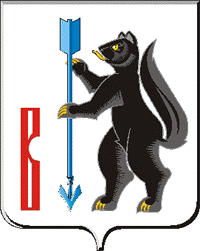                                         АДМИНИСТРАЦИЯГОРОДСКОГО ОКРУГА ВЕРХОТУРСКИЙП О С Т А Н О В Л Е Н И Еот 28.11.2019г. № 946г. Верхотурье  Об утверждении комплексного плана мероприятий по профилактике и оздоровлению от паразитарных болезней, общих для человека и животных на территории городского округа Верхотурский на 2020-2022 годы В целях улучшения санитарно-эпидемиологической и эпизоотической обстановки по паразитарным заболеваниям среди населения и животных на территории городского округа Верхотурский, в соответствии со статьей 29 Федерального закона от 30 марта 1999 года № 52-ФЗ "О санитарно-эпидемическом благополучии населения", руководствуясь Уставом городского округа Верхотурский,ПОСТАНОВЛЯЮ:1.Утвердить комплексный план мероприятий по профилактике и оздоровлению от паразитарных болезней, общих для человека и животных на территории городского округа Верхотурский на 2020-2022 годы (прилагается).2.Рекомендовать руководителям предприятий, организаций, учреждений, индивидуальным предпринимателям обеспечить выполнение комплексного плана мероприятий по профилактике и оздоровлению от паразитарных болезней, общих для человека и животных на территории городского округа Верхотурский на 2020-2022 годы.3.Опубликовать настоящее постановление в информационном бюллетене «Верхотурская неделя» и разместить на официальном сайте городского округа Верхотурский.4. Контроль исполнения настоящего постановления возложить за заместителя главы Администрации городского округа Верхотурский по социальным вопросам Бердникову Н.Ю.Глава городского округа верхотурский                                                      А.Г. Лиханов                                                                                                                                                                     Утвержден                                                                                                                                                                     постановлением Администрациигородского округа Верхотурский                                                                                                                                                                         от 28.11.2019 г. № 946Комплексный план мероприятийпо профилактике и оздоровлению от паразитарных болезней, общих для человека иживотных на территории  городского округа Верхотурский на 2020-2022 годы  N   п. п.Наименование мероприятияСрок исполненияОтветственный исполнительОтветственный исполнитель1.2.3.4.4.1.Раздел 1. ОРГАНИЗАЦИОННЫЕ МЕРОПРИЯТИЯРаздел 1. ОРГАНИЗАЦИОННЫЕ МЕРОПРИЯТИЯРаздел 1. ОРГАНИЗАЦИОННЫЕ МЕРОПРИЯТИЯРаздел 1. ОРГАНИЗАЦИОННЫЕ МЕРОПРИЯТИЯ1.1Рассмотрение на заседаниях Санитарно-противоэпидемической комиссии вопросов заболеваемости населения паразитарными болезнями и выполнения утвержденного комплексного плана по профилактике и оздоровлению от паразитарных болезней, общих для человека и животных на территории городского округа Верхотурский на 2020-2022 годы.1 раз в 6 месяцевАдминистрация городского округа ВерхотурскийАдминистрация городского округа Верхотурский1.2Проведение своевременной корректировки профилактических мероприятий по предупреждению возникновения и распространения паразитарных болезней на территории городского округа Верхотурский.ЕжегодноАдминистрация городского округа Верхотурский,Серовский территориальный отдел Управления Роспотребнадзора по Свердловской области,Государственное бюджетное учреждение Свердловской области «Центральная районная больница Верхотурского района»Администрация городского округа Верхотурский,Серовский территориальный отдел Управления Роспотребнадзора по Свердловской области,Государственное бюджетное учреждение Свердловской области «Центральная районная больница Верхотурского района»1.3Обеспечение обмена информацией о состоянии заболеваемости населения биогельминтозами, пораженности эхинококкозом, трихинеллезом, финнозом и другими заболеваниями животных.ПостоянноСеровский территориальный отдел Управления Роспотребнадзора по Свердловской области,Государственное бюджетное учреждение Свердловской области «Центральная районная больница Верхотурского района»,Государственное бюджетное учреждение свердловской области «Верхотурская ветстанция»Серовский территориальный отдел Управления Роспотребнадзора по Свердловской области,Государственное бюджетное учреждение Свердловской области «Центральная районная больница Верхотурского района»,Государственное бюджетное учреждение свердловской области «Верхотурская ветстанция»1.4Проведение санитарно - просветительной работы по гигиеническому воспитанию и обучению населения мерам личной и общественной профилактики паразитарных болезней (Размещение информации в СМИ, на официальном сайте Администрации городского округа Верхотурский в сети Интернет).По отдельному плануАдминистрация городского округа Верхотурский,Серовский территориальный отдел Управления Роспотребнадзора по Свердловской области,Государственное бюджетное учреждение Свердловской области «Центральная районная больница Верхотурского района»Администрация городского округа Верхотурский,Серовский территориальный отдел Управления Роспотребнадзора по Свердловской области,Государственное бюджетное учреждение Свердловской области «Центральная районная больница Верхотурского района»2.Раздел 2. ПОДГОТОВКА КАДРОВРаздел 2. ПОДГОТОВКА КАДРОВРаздел 2. ПОДГОТОВКА КАДРОВРаздел 2. ПОДГОТОВКА КАДРОВ2.1Составление планов подготовки медицинского персонала по вопросам этиологии, клиники, диагностики (в том числе лабораторными методами), лечения и профилактики паразитарных болезней, а также плана обучения немедицинского персонала (руководители образовательных учреждений округа) по проведению санитарно-противоэпидемических (профилактических) мероприятий на случай возникновения заболевания.Ежегодно попланам работыучрежденийздравоохраненияГосударственное бюджетное учреждение Свердловской области «Центральная районная больница Верхотурского района»,Серовский филиал Федерального бюджетного учреждения здравоохранения «Центр гигиены и эпидемиологии в Свердловской области»Государственное бюджетное учреждение Свердловской области «Центральная районная больница Верхотурского района»,Серовский филиал Федерального бюджетного учреждения здравоохранения «Центр гигиены и эпидемиологии в Свердловской области»2.2Проведение семинаров, практических занятий для врачей и среднего медицинского персонала поликлиник, стационаров по вопросам диагностики и проведения первичных санитарно-противоэпидемических мероприятий при выявлении больного.Ежегодно, в соответствии с  планом работыучрежденийздравоохраненияГосударственное бюджетное учреждение Свердловской области «Центральная районная больница Верхотурского района»Государственное бюджетное учреждение Свердловской области «Центральная районная больница Верхотурского района»2.3Подготовка врачей и среднего медицинского персонала поликлиник, стационаров, ФАПов и ОВП на практических занятиях по методике забора материала от больного(подозрительного).Ежегодно, в соответствии спланом работыучрежденийздравоохраненияГосударственное бюджетное учреждение Свердловской области «Центральная районная больница Верхотурского района»Государственное бюджетное учреждение Свердловской области «Центральная районная больница Верхотурского района»3.Раздел 3 ПРОФИЛАКТИЧЕСКИЕ МЕРОПРИЯТИЯ В ЛЕЧЕБНО-ПРОФИЛАКТИЧЕСКОМ УЧРЕЖДЕНИИРаздел 3 ПРОФИЛАКТИЧЕСКИЕ МЕРОПРИЯТИЯ В ЛЕЧЕБНО-ПРОФИЛАКТИЧЕСКОМ УЧРЕЖДЕНИИРаздел 3 ПРОФИЛАКТИЧЕСКИЕ МЕРОПРИЯТИЯ В ЛЕЧЕБНО-ПРОФИЛАКТИЧЕСКОМ УЧРЕЖДЕНИИРаздел 3 ПРОФИЛАКТИЧЕСКИЕ МЕРОПРИЯТИЯ В ЛЕЧЕБНО-ПРОФИЛАКТИЧЕСКОМ УЧРЕЖДЕНИИ3.1Выявление больных и носителей возбудителей паразитарных болезней при обращении и оказании медицинской помощи, при профилактических, плановых, предварительных осмотрах при поступлении на работу и периодических обследованиях и осмотрах в установленном порядке.ПостоянноГосударственное бюджетное учреждение Свердловской области «Центральная районная больница Верхотурского района»Государственное бюджетное учреждение Свердловской области «Центральная районная больница Верхотурского района»3.2Проведение регистрации и учета каждого случая заболевания или носительства возбудителей паразитарных болезней в установленном порядке. Обеспечение своевременной (в течение 2 часов по телефону, а затем в течение 12 часов в письменной форме или по каналам электронной связи) передачу медицинскими работниками медицинских организаций независимо от их организационно-правовой формы в Серовский филиал ФБУЗ «Центр гигиены и эпидемиологии в Свердловской области» информации (экстренных извещений по установленной форме) о случаях подозрения на паразитарные болезни, при установлении диагноза паразитарной болезни, об изменении диагноза паразитарной болезни.ПостоянноГосударственное бюджетное учреждение Свердловской области «Центральная районная больница Верхотурского района»Государственное бюджетное учреждение Свердловской области «Центральная районная больница Верхотурского района»3.3Проведение сбора эпидемиологического анамнеза и своевременного обследования больного, в том числе лабораторными методами, в целях определения возбудителя, вызвавшего заболевание, любым из доступных методов диагностики.ПостоянноГосударственное бюджетное учреждение Свердловской области «Центральная районная больница Верхотурского района»Государственное бюджетное учреждение Свердловской области «Центральная районная больница Верхотурского района»3.4Оценка своевременности выявления подозрительных больных с сигнальными признаками болезней и синдромов, на всех этапах оказания медицинской помощи населению В течение периодаГосударственное бюджетное учреждение Свердловской области «Центральная районная больница Верхотурского района»Государственное бюджетное учреждение Свердловской области «Центральная районная больница Верхотурского района»4.Раздел 4. ПРОФИЛАКТИЧЕСКИЕ МЕРОПРИЯТИЯ В ОБРАЗОВАТЕЛЬНЫХ УЧРЕЖДЕНИЯХРаздел 4. ПРОФИЛАКТИЧЕСКИЕ МЕРОПРИЯТИЯ В ОБРАЗОВАТЕЛЬНЫХ УЧРЕЖДЕНИЯХРаздел 4. ПРОФИЛАКТИЧЕСКИЕ МЕРОПРИЯТИЯ В ОБРАЗОВАТЕЛЬНЫХ УЧРЕЖДЕНИЯХРаздел 4. ПРОФИЛАКТИЧЕСКИЕ МЕРОПРИЯТИЯ В ОБРАЗОВАТЕЛЬНЫХ УЧРЕЖДЕНИЯХ4.1 Организация проведения комплекса профилактических мероприятий, направленных на предупреждение распространения паразитарных болезней среди детей и персонала образовательных учреждений, в соответствии с требованиями СП 3.2.3110-13 Профилактика энтеробиоза, СанПиН 3.2.3215-14 Профилактика паразитарных болезней на территории Российской Федерации и законодательства в сфере здравоохранения.ПостоянноПостоянноМедицинские работники образовательных учреждений городского округа Верхотурский,ГБУЗ СО «ЦРБ Верхотурского района»,Управление образования Администрации городского округа Верхотурский4.2Организация плановых профилактических обследований на контактные гельминтозы и кишечные протозоозы детей дошкольного и младшего школьного возраста и обслуживающего их персонала 1 раз в год (после летнего периода, при формировании коллектива) и (или) по эпидемическим показаниям.ЕжегодноЕжегодноРуководители образовательных учреждений городского округа Верхотурский,Медицинские работники образовательных учреждений ГБУЗ СО «ЦРБ Верхотурского района»4.3Контроль за организацией плановых профилактических обследований на контактные гельминтозы и кишечные протозоозы детей дошкольного и младшего школьного возраста и обслуживающего их персонала, достижение 100% охвата обследованием по итогам текущего года.1 раз в квартал1 раз в кварталУправление образования Администрации городского округа Верхотурский4.4Организация лабораторных исследований объектов окружающей среды по выявлению возбудителей паразитарных болезней в соответствии с программой производственного контроля за соблюдением санитарных правил и выполнением санитарно-противоэпидемических (профилактических) мероприятий в каждом образовательном учреждении (почва, песок, овощи, фрукты, смывы с внешней среды).Ежегодно в соответствии с программой производственного контроляЕжегодно в соответствии с программой производственного контроляРуководители образовательных учреждений городского округа Верхотурский, Управление образованием Администрации городского округа Верхотурский4.5Проведение противоэпидемических мероприятий в очагах энтеробиоза по итогам планового обследования детей и персонала образовательных учреждений:- определение уровня пораженности образовательного учреждения в соответствии с приложением 1 СП 3.2.3110-13 Профилактика энтеробиоза;- при пораженности от 6 до 20% в образовательных учреждениях проведение внепланового обследования персонала и детей, контактировавших с инвазированными лицами;- при пораженности более 20% в образовательных учреждениях проведение дегельминтизации и химиопрофилактики всех детей и персонала образовательного учрежденияежегодно1 раз в 6 месяцевежегодно1 раз в 6 месяцевРуководители образовательных учреждений городского округа Верхотурский, Управление образования Администрации городского округа Верхотурский,Медицинские работники образовательных учреждений, ГБУЗ СО «ЦРБ Верхотурского района»4.6Замена песка в детских песочницах и предупреждение загрязнения их собаками и кошками.Ежегодно в теплое время годаЕжегодно в теплое время годаРуководители образовательных учреждений городского округа Верхотурский, Управление образования городского округа Верхотурский5.Раздел 5. Профилактические мероприятия по обеспечению безопасного питания населенияРаздел 5. Профилактические мероприятия по обеспечению безопасного питания населенияРаздел 5. Профилактические мероприятия по обеспечению безопасного питания населенияРаздел 5. Профилактические мероприятия по обеспечению безопасного питания населения5.1 Обеспечить соответствие пищевых продуктов, продовольственного сырья в процессе их производства, хранения, транспортирования и реализации населению требованиям безопасности, в том числе по паразитологическим показателям.Постояннов соответствии с программой производственного контроляЮридические лица, независимо от организационно-правовых форм собственности, индивидуальныепредприниматели, осуществляющие торговлю пищевыми продуктамиЮридические лица, независимо от организационно-правовых форм собственности, индивидуальныепредприниматели, осуществляющие торговлю пищевыми продуктами5.2Организовывать и проводить контроль, в том числе лабораторный, за соблюдением требований нормативных и технических документов к условиям изготовления и оборота пищевых продуктов. Контролировать качество продукции: мясной продукции, рыбной продукции, овощей, фруктов, ягод, столовой зелени, а также блюд, употребляемых в пищу без термической обработки.Постояннов соответствии с программой производственного контроляЮридические лица, независимо от организационно-правовых форм собственности, индивидуальныепредприниматели, осуществляющие деятельность по производству продукции общественного питанияЮридические лица, независимо от организационно-правовых форм собственности, индивидуальныепредприниматели, осуществляющие деятельность по производству продукции общественного питания5.3Обеспечить выполнение действующих санитарно-эпидемиологических требований при организации питания населения в специально оборудованных местах (столовых, ресторанах, кафе, барах и других), в том числе при приготовлении пищи и напитков, их хранении и реализации населению, для предотвращения возникновения и распространения паразитарных болезней.ПостоянноЮридические лица, независимо от организационно-правовых форм собственности, индивидуальныепредприниматели, осуществляющие деятельность по производству продукции общественного питанияЮридические лица, независимо от организационно-правовых форм собственности, индивидуальныепредприниматели, осуществляющие деятельность по производству продукции общественного питания5.4Обеспечение качества проведения ветеринарно-санитарной экспертизы на рынках мяса и мясных продуктов, в.ч. на зооантропонозные инвазии: трихинеллез, эхинококкоз, цистицеркоз.По отдельному графикуГосударственное бюджетное учреждение Свердловской области «Верхотурская ветстанция»Государственное бюджетное учреждение Свердловской области «Верхотурская ветстанция»6.Раздел 6. Профилактические мероприятия по обеспечению благоприятных условий жизнедеятельности населения и обеспечениюохраны окружающей среды от загрязнения возбудителями паразитарных болезнейРаздел 6. Профилактические мероприятия по обеспечению благоприятных условий жизнедеятельности населения и обеспечениюохраны окружающей среды от загрязнения возбудителями паразитарных болезнейРаздел 6. Профилактические мероприятия по обеспечению благоприятных условий жизнедеятельности населения и обеспечениюохраны окружающей среды от загрязнения возбудителями паразитарных болезнейРаздел 6. Профилактические мероприятия по обеспечению благоприятных условий жизнедеятельности населения и обеспечениюохраны окружающей среды от загрязнения возбудителями паразитарных болезней6.1Обеспечение населения безопасной в эпидемиологическом отношении питьевой водой в количествах, достаточных для удовлетворения физиологических и бытовых потребностей человека.ПостоянноМуниципальное унитарное предприятие «Гарант», Муниципальное казенное учреждение «Служба заказчика» городского округа Верхотурский»Муниципальное унитарное предприятие «Гарант», Муниципальное казенное учреждение «Служба заказчика» городского округа Верхотурский»6.2Осуществление производственного контроля качества и биологической безопасности питьевой воды, подаваемой населению, в соответствии с рабочей программой производственного контроля качества воды.В соответствии с программой производственного контроляМуниципальное унитарное предприятие «Гарант», Муниципальное казенное учреждение «Служба заказчика» городского округа Верхотурский»Муниципальное унитарное предприятие «Гарант», Муниципальное казенное учреждение «Служба заказчика» городского округа Верхотурский»6.3Обеспечение организации и эксплуатации зон санитарной охраны источников водопользования в соответствии с нормативными требованиями.ПостоянноАдминистрация городского округа ВерхотурскийМуниципальное унитарное предприятие «Гарант», Муниципальное казенное учреждение «Служба заказчика» городского округа Верхотурский»Администрация городского округа ВерхотурскийМуниципальное унитарное предприятие «Гарант», Муниципальное казенное учреждение «Служба заказчика» городского округа Верхотурский»6.4Обеспечить использование водных объектов при наличии санитарно-эпидемиологического заключения о соответствии водного объекта действующим санитарно-эпидемиологическим требованиям и условиям безопасного для здоровья населения использования водного объекта.ПостоянноАдминистрация городского округа ВерхотурскийМуниципальное унитарное предприятие «Гарант», Муниципальное казенное учреждение «Служба заказчика» городского округа Верхотурский»Администрация городского округа ВерхотурскийМуниципальное унитарное предприятие «Гарант», Муниципальное казенное учреждение «Служба заказчика» городского округа Верхотурский»6.5Благоустройство населенных пунктов, мест отдыха, мест содержания и убоя скота.ПостоянноАдминистрация городского округа ВерхотурскийМуниципальное казенное учреждение «Служба заказчика» городского округа Верхотурский»Администрация городского округа ВерхотурскийМуниципальное казенное учреждение «Служба заказчика» городского округа Верхотурский»6.6Поддержание чистоты территорий населенных пунктов, ликвидация несанкционированных свалокПостоянноАдминистрация городского округа ВерхотурскийМуниципальное казенное учреждение «Служба заказчика» городского округа ВерхотурскийАдминистрация городского округа ВерхотурскийМуниципальное казенное учреждение «Служба заказчика» городского округа Верхотурский6.7Осуществление сбора, хранения твердых бытовых отходов в соответствии с требованиями санитарного законодательства.ПостоянноАдминистрация  городского округа Верхотурский, региональный оператор по обращению с твердыми коммунальными отходамиАдминистрация  городского округа Верхотурский, региональный оператор по обращению с твердыми коммунальными отходами6.8Обеспечение эффективной очистки и обеззараживания сточных вод, их осадков; исключение сброса необеззараженных сточных вод и их осадков в поверхностные водоемы. Контроль эффективности работы очистных сооружений по обеззараживанию сточных вод, их осадковПостоянноАдминистрация  городского округа Верхотурский, Серовский филиал ФБУЗ «Центр гигиены и эпидемиологии в СО»Администрация  городского округа Верхотурский, Серовский филиал ФБУЗ «Центр гигиены и эпидемиологии в СО»6.9Соблюдение агротехники и санитарии при выращивании плодов открытого грунта в индивидуальных хозяйствах.ПостоянноГраждане, индивидуальныепредприниматели и юридические лица, осуществляющие данную деятельность(по согласованию).Граждане, индивидуальныепредприниматели и юридические лица, осуществляющие данную деятельность(по согласованию).6.10Организация обеззараживания трупов животных и ветеринарных конфискатов в соответствии с технологическими, санитарно-гигиеническими, ветеринарно-санитарными правилами сбора, утилизации и уничтожения биологических отходов (биотермические ямы и др.).ПостоянноГБУ СО «Верхотурская ветстанция»ГБУ СО «Верхотурская ветстанция»6.11Эксплуатация скотомогильников в соответствии:-с ветеринарно-санитарными правилами сбора, утилизации и уничтожения биологических отходов,- с санитарно-эпидемиологическим режимом.ПостоянноАдминистрация  городского округа Верхотурский ГБУ СО «Верхотурская ветстанция»Администрация  городского округа Верхотурский ГБУ СО «Верхотурская ветстанция»7.Раздел 7. Проведение мероприятий по профилактике отдельных групп паразитарных болезней:Раздел 7. Проведение мероприятий по профилактике отдельных групп паразитарных болезней:Раздел 7. Проведение мероприятий по профилактике отдельных групп паразитарных болезней:Раздел 7. Проведение мероприятий по профилактике отдельных групп паразитарных болезней:7.1 Проведение мероприятий по профилактике токсокароза: Проведение мероприятий по профилактике токсокароза: Проведение мероприятий по профилактике токсокароза: Проведение мероприятий по профилактике токсокароза:Разработка нормативных документов по содержанию безнадзорных животных в населенных пунктах Городского округа Верхотурский.При необходимостиАдминистрация  городского округа ВерхотурскийАдминистрация  городского округа Верхотурский- коррекция численности безнадзорных животных в населенных пунктах;По необходимостиАдминистрация  ГО ВерхотурскийАдминистрация  ГО Верхотурский- выделение на территории площадок для выгула животных и обеспечение их надлежащего санитарного состояния;По необходимостиАдминистрация  ГО ВерхотурскийАдминистрация  ГО Верхотурский- санитарная очистка территорий.По необходимостиАдминистрация  ГО ВерхотурскийМуниципальное казенное учреждение «Служба заказчика» городского округа ВерхотурскийАдминистрация  ГО ВерхотурскийМуниципальное казенное учреждение «Служба заказчика» городского округа Верхотурский7.2Проведение мероприятий по профилактике педикулеза Проведение мероприятий по профилактике педикулеза Проведение мероприятий по профилактике педикулеза Проведение мероприятий по профилактике педикулеза 7.2.1Проведение специализированными организациями обработки, в том числе с камерной обработкой нательного и постельного белья, при обнаружении педикулеза у детей, посещающих дошкольные и образовательные учреждения, у одиноких, престарелых, инвалидов, лиц, проживающих в общежитиях, членов многодетных семей, мигрантов, лиц без определенного места жительства.При выявлении(по заявкам)Управление образования Администрации городского округа Верхотурский,ГБУ СО «КЦСОН Верхотурского района» (по согласованию)Управление образования Администрации городского округа Верхотурский,ГБУ СО «КЦСОН Верхотурского района» (по согласованию)7.3Мероприятия по профилактике малярииМероприятия по профилактике малярииМероприятия по профилактике малярииМероприятия по профилактике малярии7.3.1-сбор и анализ данных о местных или завозных случаях малярии с оценкой возможности возникновения местной передачи малярии.ЕжегодноСеровский филиал ФБУЗ «Центр гигиены и эпидемиологии в СО»Серовский ТО Управления Роспотребнадзора по СОСеровский филиал ФБУЗ «Центр гигиены и эпидемиологии в СО»Серовский ТО Управления Роспотребнадзора по СО-осуществление энтомологических наблюдений;-учет численности переносчиков;-определение сезона эффективной заражаемости комаров и сезона передачи малярии;-наблюдение за местами выплода и динамикой их площадей.Ежегодно (июнь-август)Серовский филиал ФБУЗ «Центр гигиены и эпидемиологии в СО»Серовский филиал ФБУЗ «Центр гигиены и эпидемиологии в СО»- представление информации по профилактике паразитарных болезней, в том числе малярии, в Администрацию городского округа Верхотурский в государственном докладе «О санитарно-эпидемиологической обстановке на территории городского округа Верхотурский».ЕжегодноСеровский филиал ФБУЗ «Центр гигиены и эпидемиологии в СО»Серовский ТО Управления Роспотребнадзора по СОСеровский филиал ФБУЗ «Центр гигиены и эпидемиологии в СО»Серовский ТО Управления Роспотребнадзора по СО- предупреждение образования анофелогенных водоемов и сокращение площади существующих.ЕжегодноАдминистрация городского округа ВерхотурскийАдминистрация городского округа ВерхотурскийИнформирование лиц, выезжающих в страны субтропического и тропического пояса:- о возможности заражения малярией и необходимости соблюдения мер профилактики (защита от укусов комаров и употребление химиопрофилактических препаратов, эффективных в стране пребывания);- о необходимости после возвращения при возникновении любого лихорадочного заболевания срочно обращаться к врачу и сообщать ему о сроках пребывания в странах субтропического и тропического пояса и приеме химиопрофилактических препаратов.при организациивыездаТуристические агентства, организующие путешествия в эти страныТуристические агентства, организующие путешествия в эти страны